様式第３号伊予市移住定住支援業務プロポーザル企画提出書伊予市移住定住支援業務プロポーザルについて、実施要領及び仕様書の内容を理解し、企画提案書等を提出します。　　年　　月　　日伊予市長　武　智　　典　様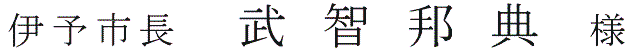 所 在 地　　会 社 名　　代表者名　 　　　　　　　　　　印　　電話番号担当部署名役職・氏名電話番号電子メール必要機材プレゼンテーションにおいてプロジェクター及びスクリーンの使用を希望する　　　・　　　希望しない※いずれかに○印を付けること。プレゼンテーションにおいてプロジェクター及びスクリーンの使用を希望する　　　・　　　希望しない※いずれかに○印を付けること。プレゼンテーションにおいてプロジェクター及びスクリーンの使用を希望する　　　・　　　希望しない※いずれかに○印を付けること。